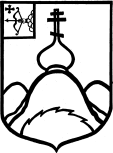 О снятии особого противопожарного режима на территории Опаринского муниципального округаВ соответствии со ст. 30 Федерального Закона РФ от 21.12.1994 № 69-ФЗ «О пожарной безопасности» и частью «б» пункта 13 Постановления Правительства РФ от 12.04.2012 № 290 «О федеральном государственном пожарном надзоре», и в связи со снижением пожарной опасности в лесах и населенных пунктах Опаринского муниципального округа, администрация Опаринского муниципального округа ПОСТАНОВЛЯЕТ:Снять особый противопожарный режим, установленный постановлением администрации Опаринского муниципального округа от 06.07.2022 № 475 «О введении особого противопожарного режима на территории Опаринского муниципального округа», с 20.09.2022.Признать утратившим силу постановление администрации Опаринского муниципального округа от 06.07.2022 № 475 «О введении особого противопожарного режима на территории Опаринского муниципального округа».Контроль  за выполнением настоящего постановления возложить на первого заместителя главы администрации, начальник управления имущества и жизнеобеспечения Боброва И.Ф.Настоящее постановление вступает в силу в соответствии с нормами действующего законодательства.  Шитиков Юрий Николаевич(83353)2-22-75АДМИНИСТРАЦИЯ ОПАРИНСКОГО МУНИЦИПАЛЬНОГО ОКРУГАПОСТАНОВЛЕНИЕАДМИНИСТРАЦИЯ ОПАРИНСКОГО МУНИЦИПАЛЬНОГО ОКРУГАПОСТАНОВЛЕНИЕАДМИНИСТРАЦИЯ ОПАРИНСКОГО МУНИЦИПАЛЬНОГО ОКРУГАПОСТАНОВЛЕНИЕАДМИНИСТРАЦИЯ ОПАРИНСКОГО МУНИЦИПАЛЬНОГО ОКРУГАПОСТАНОВЛЕНИЕ20.09.2022№ 601пгт Опарино пгт Опарино пгт Опарино пгт Опарино Глава Опаринскогомуниципального округаА.Д. МакаровА.Д. МакаровПОДГОТОВЛЕНОПОДГОТОВЛЕНОПОДГОТОВЛЕНОВедущий специалист по делам ГО и ЧС отдела жизнеобеспечения населения, администрации Опаринского муниципального округа, секретарь профилактической группыЮ.Н. ШитиковЮ.Н. ШитиковСОГЛАСОВАНОСОГЛАСОВАНОСОГЛАСОВАНОПервый заместитель главы администрации Опаринского муниципального округа, начальник управления имущества и жизнеобеспеченияПервый заместитель главы администрации Опаринского муниципального округа, начальник управления имущества и жизнеобеспечения                                                И.Ф. БобровЗаведующий отделом жизнеобеспечения администрации Опаринского муниципального округаЗаведующий отделом жизнеобеспечения администрации Опаринского муниципального округа                                             И.Н. ШитиковЗаведующий отделом юридической                                                                      и кадровой работы администрации                                                                                          Опаринского муниципального округа                         Заведующий отделом юридической                                                                      и кадровой работы администрации                                                                                          Опаринского муниципального округа                                                                     Е.А. СусловаРазослать: сайт, инф.бюл., Макарову А.Д., Боброву И.Ф., Шитикову Ю.Н., членам профилактической группы.Разослать: сайт, инф.бюл., Макарову А.Д., Боброву И.Ф., Шитикову Ю.Н., членам профилактической группы.Разослать: сайт, инф.бюл., Макарову А.Д., Боброву И.Ф., Шитикову Ю.Н., членам профилактической группы.Правовая экспертиза проведена:предварительнаязаключительнаяЭкспертиза соответствия правилам оформления проведена